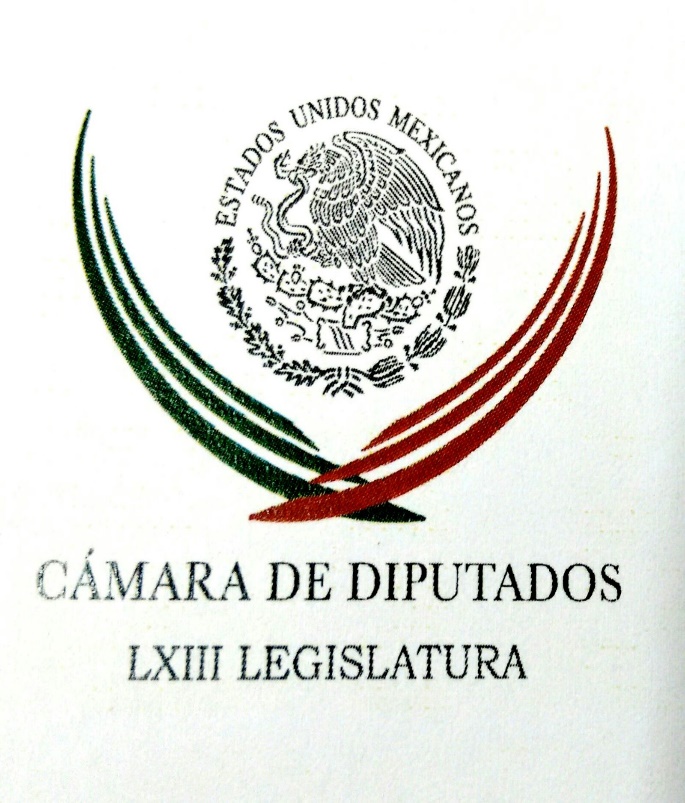 Carpeta InformativaPrimer CorteResumen: Condena Comisión Permanente alarmante incremento de feminicidios en México y su grado de violenciaJuan Manuel Portal: La ASF sólo realiza observaciones en sus informesPeña Nieto arriba a París para encuentro con presidente francés, Emmanuel MacronSistema Nacional Anticorrupción puede funcionar sin un fiscal: López AyllónAl menos 14 muertos deja enfrentamiento en Chihuahua; hay tres detenidosTrump dice que Rusia y otros países intervinieron en elección presidencial EUPosición de México, nuestro mayor pilar en lucha Venezuela: Franco Casella06 de julio de 2017TEMA(S): Trabajo Legislativo FECHA: 06/07/17HORA: 07:20NOTICIERO: Enfoque NoticiasEMISIÓN: Segundo CorteESTACIÓN: OnlineGRUPO: NRM Comunicaciones0Condena Comisión Permanente alarmante incremento de feminicidios en México y su grado de violenciaLa Comisión Permanente del Congreso de la Unión, condenó el aumento de feminicidios en el país.Senadores y diputados, pusieron énfasis en el asesinato de Jessica Esmeralda Cano Baas, ocurrido en Mérida, Yucatán, el 23 de junio pasado, sobre todo por la saña con la que fue perpetrado.Los legisladores demandaron a la Fiscalía de Yucatán, a realizar una investigación profesional, exhaustiva y con perspectiva de género, para esclarecer los hechos.En el pleno, recordaron que Cano Bass fue asesinada por su ex esposo, Eduardo Enrique Real Castillo, en el centro comercial Plaza Fiesta.Maricela Contreras Julián, diputada del PRD, afirmó que los feminicidios son un tema que tiene que asumir el Estado mexicano, pues varios estados a pesar de tener leyes, la violencia se recrudece en contra de las mujeres.“No se trata de politizar el tema, el asesinato de las mujeres es una realidad abrumadora y se ha horrorizado, porque ha llegado a extremos donde no sólo se les asesina, sino que se ensañan con los cuerpos: se mutilan, se rocían sus rostros con ácido, se les extirpan los ojos, se descuartizan y demás manifestaciones grotescas”.La Permanente también condenó el incremento de feminicidios en los estados de México, San Luis Potosí, Sonora y Zacatecas.Resaltaron el hallazgo del cadáver de una mujer, con el rostro desfigurado, localizado en el municipio de Chimalhuacán u otros cuatro cuerpos encontrados en los municipios de Neza, Técamac, Nextlalpan y Capulhuac, estado de México.Según cifras oficiales, seis mujeres son asesinadas cada 24 horas en México, lo que representa una cifra de 2 mil al año.Un estudio del Instituto Belisario Domínguez del Senado, señala que en los últimos 16 años, 28 mil 175 mujeres fueron asesinadas en el país. ys/m.TEMA(S): Información GeneralFECHA: 06/07/2017HORA: 07: 09 AMNOTICIERO: Agenda PúblicaEMISIÓN: Primer CorteESTACION: Canal 4.1GRUPO: TelevisaJuan Manuel Portal: La ASF sólo realiza observaciones en sus informesMario Campos (MC), conductor: Me da mucho gusto aquí tener en el estudio a Juan Manuel Portal, auditor Superior de la Federación. Auditor, ¿cómo está? Juan Manuel Portal (JMP), auditor Superior de la Federación: Bien, afortunadamente. Buenos días, Mario. MC: Qué gusto tenerlo de nuevo aquí en este espacio. JMP: Gracias por la invitación. MC: A ver, hace unos días presentó usted resultados preliminares del 2016 y lo platicábamos antes de entrar al aire, una primera noticia es que esto ya implica un menor desfase de lo que se hacía antes donde estábamos revisando, aquí nos lo contaba usted hace algún tiempo. JMP: Así es. MC: Estábamos revisando las cuentas de hace dos años, ya se van acortando por lo pronto esos plazos. JMP: Esta es una demostración de que ya está empezando a caminar el Sistema Nacional Anticorrupción, el sistema implicó una serie de reformas desde la constitución y varias leyes, entre otras la de la fiscalización y rendición de cuentas. Anteriormente la constitución establecía en nuestra ley que debíamos entregar el informe, el informe del resultado de la revisión o fiscalización 14 meses después de cerrar, o sea, a más tardar el 20 de febrero de un año posterior siguiente a la cuenta pública. La reforma nos permite ahora entregar informes de manera parcial, informes individuales de toda la planeación que se hace por el año completo de la cuenta pública y tres informes; uno al 30 de junio siguiente al cierre del ejercicio; el otro al 31 de octubre a más tardar; y el último igual 20 de febrero con un informe general, ejecutivo, completo que integra a todos los demás. MC: Por qué es importante tener, en este caso, seis meses después de que terminó el año estos primeros datos. JMP: Primero por oportunidad en la presentación de resultados. Anteriormente, y el ejemplo creo que puede ser válido, estamos presentando 502 informes, o 502 resultados de auditorías, 502 auditorías, estas 502 auditorías presentadas el 30 de junio se debieron haber guardado antes, estaban terminados los resultados y se presentaban otros cien meses después, nueve meses después de la fecha. Lo que estamos entregando en esta ocasión, lo que entregamos equivale al total de las auditorías que presentamos en 2005, 2006, esto es un avance importante. MC: Un avance, es decir... JMP: Tiene presente el 27 por ciento nada más del total programado. MC: Ahora, qué pasa después de que ustedes señalan, y aquí hay que explicar un poco el proceso, ustedes detectan fallas, presentan señalamientos, observaciones. JMP: Observaciones. MC: Pero estas observaciones se pueden aclarar todavía en el camino. JMP: Así es. MC: A lo mejor fue falta de documentación... JMP: Exactamente. MC: ¿Qué pasa después de que se entrega esto? esto es importante para entender que no todas las observaciones en automático significan necesariamente irregularidades. JMP: No, de ninguna manera, siempre advertimos, son observaciones y observaciones que pueden ser de carácter administrativo, deficiencias de control, falta de documentación, falta de aclaraciones, son situaciones que una vez que entregamos el resultado, se comunica a la entidad fiscalizada, se tienen 30 días para que nos conteste, en esos 30 días nosotros recibimos un mundo de papeles que tenemos que analizar conforme lo establece la ley y en este proceso, que es bastante largo, tenemos hasta 120 días para presentar a más tardar los pliegos de observaciones los cuales ya tienen una connotación de dominio patrimonial. MC: Ahora, vamos a ese punto, porque una vez que se llega ahí, y usted nos platicaba, es el caso de Veracruz que fue por ejemplo, con el gobierno de Javier Duarte, uno de los que la Auditoría estuvo reportando constantemente año con año cómo crecían las irregularidades que encontraban, bueno, el tema es que una vez que hay daño patrimonial cómo están los plazos para que actuemos, porque hoy estamos persiguiendo a César Duarte, estamos extraditando a Javier Duarte, estamos extraditando a Roberto Borge, de casos de irregularidades que en su momento fueron señaladas. Qué está pasando, por ejemplo, con esa parte del proceso y cómo están con la PGR hoy. JMP: Yo espero que se mejoren muchísimo la oportunidad sobre todo en el actuar de la PGR, sabemos que el Sistema Nacional Anticorrupción tiene dentro de su diseño el nombramiento de un fiscal autónomo del ejecutivo y dentro de eso un fiscal especializado en corrupción. Actualmente, las denuncias de hechos que presenta la Auditoria Superior se acumulan ahí, un mundo que tiene la... MC: Se forman en la fila. JMP: Así es, y por dar un dato que me dieron a mí en la Procuraduría, tienen entre 90 mil y cien mil expedientes en proceso, nosotros hemos presentado 799 a la fecha, o sea, los nuestros se forman en la fila. ¿Qué va a pasar? Habiendo ya un fiscal anticorrupción es posible que todos estos delitos vayan directamente a una fiscalía nueva que empieza de cero, va a ser más expedita la aplicación de los procedimientos que correspondan, la atención de esto. Lo anterior va a seguir con la Subprocuraduría encargada de los delitos de servidores públicos. MC: Pero los nuevos señalamientos sí entran. JMP: Irían con la nueva... MC: Ahora, ayer platicábamos con Mauricio Merino del tema, nos decía, el 19 de julio, si no me equivoco. JMP: Así es, 19 de julio entra. MC: 19 de julio, estamos a dos semanas de que entre en funcionamiento este nuevo marco, no tenemos fiscal anticorrupcional. JMP: No. Yo estaría preocupado porque no se ha integrado completamente el sistema, falta uno de los elementos que conforman, sobre todo el Comité Coordinador y lo que es la integración del sistema. Estoy preocupado y así deberíamos de estar todos, pero sin embargo (sic) el efecto que tiene la ausencia del fiscal es relativa, mientras no esté este fiscal, la Procuraduría seguirá trabajando con lo mismo, pero entrando en vigor la próxima ley de responsabilidades. Lo que resulte de su aplicación en caso de que haya necesidad de aplicarla, empezaríamos en el caso de la Auditoría, haciendo auditorías en el segundo semestre de 2017 y de eso que observemos, ya caería dentro de la nueva ley. Apenas entregaríamos el informe de Cuenta Pública 2017, el año próximo. MC: Sí, es decir, los nuevos casos le van a tocar a quien esté en enero del próximo año, de 2018. JMP: Así es, y de ahí empezaría el proceso. MC: Pero sería deseable que hoy tuviéramos ya un fiscal, con un equipo integrado, para que el día que ustedes presenten el primer caso, ya esté todo funcionando. JMP: Claro. Así es, igual que sucede con las salas que faltan del Tribunal de Justicia Administrativa. MC: A ver, en ese sentido. JMP: Es exactamente lo mismo, eh, en cuanto a tiempo. No van a poder operar hasta que no estén los casos. MC: Y eso es importante, lo que nos dice, porque entonces yo diría que hay dos niveles de la discusión, uno es el operativo y el otro es el político. JMP: Sí. Así es. MC: Y en el político, pues vemos que no se ponen de acuerdo en nombrar ni a los magistrados, ni al fiscal o a la fiscal anticorrupción. Y en este ambiente, auditor, también se ha dado estos ataques, porque a mí me parece que son ataques o señalamientos o críticas, por ejemplo, al papel del Comité de Participación Ciudadana. JMP: Sí. MC: Que si nombraron a una persona que no tenía todas las competencias, cuando han explicado cuáles eran los criterios del nombramiento. ¿Cómo ve este ambiente de cuestionamientos de algunos medios, de algunos legisladores en particular? JMP: Yo lo veo muy mal, la verdad es que me parece que hay cierto protagonismo de algunas personas, algunos que han participado, o trataron de participar, no resultaron electos. Yo lo que veo es que el proceso fue totalmente transparente, se hizo desde el nombramiento de aquellos nueve ciudadanos reconocidos en un proceso abierto, público. El proceso de selección fue impecable y ellos nombraron a los cinco ciudadanos que forman parte del Comité de Participación Ciudadana, todos son muy respetables. Quizá falta, en su momento, explicar cómo fue el proceso y no fue únicamente por uno de los elementos que se acaban de publicar, son varios elementos, tiene que haber varios para poder conformar cuál es el mejor elemento y creo que tenemos una magnífica integración del Comité de Participación Ciudadana. Su presidenta de ese Comité, es quien preside el Comité Coordinador del Sistema Nacional Anticorrupción. MC: Jacqueline Peschard. JMP: Jacqueline Peschard. Y estamos trabajando bien y se da, como yo he mencionado en un par de ocasiones, estamos teniendo una política de comunicación muy clara, que sea muy oportuna, lo que nosotros transmitamos a la ciudadanía en general, para que se entienda bien lo que estamos haciendo. Una de las primeras recomendaciones que hice desde que se empezó a vislumbrar el sistema es ser claros en cuanto a lo que puede esperar el ciudadano, que no haya falsas expectativas, que empiecen a desilusionar al ciudadano antes de que empecemos a trabajar. MC: Claro, porque aquí lo que necesitamos es construir confianza. JMP: Así es. MC: Reparar la confianza que las instituciones son capaz de perseguir la corrupción en los diferentes actores que les toca. Uno de estos temas pasa por tener leyes que permitan hacer un eficiente combate a la corrupción y usted ha planteado recomendaciones en ese sentido. ¿Cuáles son algunos de los temas que usted ha puesto o cree que el Congreso tendría que retomar para discutir? JMP: Cada año hacemos recomendaciones a la Cámara de Diputados. En esta ocasión, estos primeros seis meses habría que explicar que lo que se presenta corresponde a ciertos fondos, hablando de gasto federalizado, no de todos, porque es imposible que en ese lapso poder terminar todas las auditorías. Seleccionamos del total del gasto federalizado algunos fondos pudiéramos auditar al 100 por ciento, de manera que los resultados pudieran ser comparables con los años anteriores, los demás están en proceso. De esto, sobre éstos, tenemos algunas recomendaciones. MC: ¿Cómo cuáles? JMP: Principalmente van hacia el fortalecimiento del gasto federalizado. Algunos ya han sido tomados en cuenta, como en cuanto a la oportunidad para la aplicación de los resultados, algunos están en proceso. La ley de Disciplina Financiera va a ayudar muchísimo. MC: Que es la que regula la deuda que contratan los estados. JMP: No nada más la deuda, la oportunidad de la aplicación de los recursos. Anteriormente se podían quedar con ellos después del ejercicio ya terminado, se quedaban con los recursos y ya no sabemos a qué se aplicaban. Había subejercicios en algunos fondos importantes, algunos de ellos como el de seguridad o el de salud o el de educación, que son los que el daño que hacen a la ciudadanía, por no usarlos, es mayor que lo que se puedan robar, eh. MC: Claro. JMP: Entonces, el efecto es terrible. MC: El subejercicio es una forma de daño. JMP: Es una forma de daño. Entonces, esto se está buscando, bueno, se está evitando. Quien no ejerza los recursos, a partir de este año, los va tener que reintegrar a la Tesorería de la Federación, no como estaba previsto en nuestra Ley de Coordinación Fiscal. El que se reintegraran al mismo fondo, lo que encontrábamos nosotros desviado, se reintegraban al fondo y volvíamos a la misma cadenita. MC: Y se los regresaban en el nuevo ejercicio. JMP: En el mismo fondo y ahí lo iban aplicando. Igual lo iban desviando, lo iban utilizando para financiar y para desviarlo inclusive. MC: A ver, ahora vamos a hablar de eso. Hoy todos conocemos los casos de, decía yo, Veracruz, Chihuahua ¿Cuáles son en este momento de lo que ha revisado hasta este punto, no digo acusaciones, porque ya nos explicó que no, pero los estados donde hay mayor número de observaciones, los tres estados, digamos, con mayor número de observaciones, en este momento? JMP: Podría mencionar tres, pero sería injusto, incorrecto decirlo así, por esto, podemos primero ver qué montos se le transfieren a cada uno de los estados, éste es el primer aspecto. De esto, cuánto fue lo que se observó y luego cuánto representa proporcionalmente. MC: De acuerdo. JMP: O sea, no es lo mismo que le demos a Colima cien pesos, que encontremos desviaciones por el 80 por ciento, su monto va ser así de peque... MC: De acuerdo. JMP: Pero si vemos el Estado de México, Veracruz, Chiapas, con grandes montos y que tienen no nada más 20, sino cuarenta pesos, va a parecer que es más, no, hay que ver los proporcionales. MC: ¿Y en ese sentido? JMP: Yo creo que en esta forma, tenemos entre los que tienen mayor impacto en sus desviaciones, estarían Chiapas, Tabasco, Guerrero, Estado de México, Veracruz. Veracruz todavía continúa con algo. MC: Esos, diríamos, son los que hoy tienen, insistimos, observaciones que tienen que aclarar. JMP: Todos tienen observaciones, eh, en los fondos todos. MC: Pero digamos, proporcionalmente de lo que reciben, a lo que tienen observaciones serían. JMP: Michoacán, Estado de México, Chiapas, Guerrero, Oaxaca más o menos, ah, Jalisco también tiene. MC: Todos de la cuenta del 2016. JMP: 2016, sí. MC: Muy bien. Pues si le parece, auditor, ojalá podamos mantener este ejercicio periódicamente... JMP: Con mucho gusto. MC: ... porque es muy importante difundir lo que está haciendo la Auditoría, las respuestas que van teniendo, si se van aclarando algunos de estos temas, si avanzan los casos en la Procuraduría. JMP: Claro. MC: Yo creo que usted tiene que ser un protagonista de esta historia en los próximos meses. JMP: Tenemos esa responsabilidad, no ser protagonistas, pero sí, la responsabilidad de trabajar en bien del uso adecuado de los recursos públicos. MC: Gracias, auditor. JMP: Muchas gracias. MC: Gracias. Es Juan Manuel Portal, titular de la Auditoría Superior de la Federación y una pieza clave por supuesto en el Sistema Nacional Anticorrupción. Duración: 12’28” bmj/mINFORMACIÓN GENERALTEMA: Información GeneralFECHA: 06/07/17HORA: 06:07NOTICIERO: Enfoque Noticias EMISIÓN: Primer CorteESTACIÓN: OnlineGRUPO: NRM Comunicaciones0Peña Nieto arriba a París para encuentro con presidente francés, Emmanuel MacronEl presidente de México, Enrique Peña Nieto, arribó este jueves a París, Francia, donde se reunirá con su homólogo francés, Emmanuel Macron, para dialogar sobre diversos temas de la agenda bilateral.El avión presidencial aterrizó a las 10:06 horas (tiempo de la capital francesa) al Pabellón de Honor del aeropuerto de París-ORLY, donde el mandatario mexicano fue recibido por un oficial de protocolo del gobierno francés.Está previsto que a las 20:00 horas locales (13:00 horas del centro de México), el jefe del Ejecutivo federal llegará al Palacio del Elíseo, junto con su esposa, Angélica Rivera de Peña.Peña Nieto y Emmanuel Macron sostendrán una reunión privada en la que estarán presentes, el canciller mexicano Luis Videgaray y el ministro de Europa y Asuntos Exteriores de Francia, Jean-Yves Le Drian, para posteriormente ambos mandatarios dar un mensaje a medios de comunicación. ys/m.TEMA(S): Información GeneralFECHA: 06/07/2017HORA: 08:12NOTICIERO: FórmulaEMISIÓN: Primer CorteESTACION: OnlineGRUPO: Fórmula0No esperemos grandes acuerdos en reunión Peña-Trump: VidegarayEn el avión rumbo a París, Francia, el canciller Luis Videgaray fue enfático al condenar los actos de violencia en Venezuela y al manifestar todo el apoyo a los asambleístas del pueblo venezolano, asimismo, desear por parte del gobierno que las lesiones no sean de consecuencia."Expresar toda nuestra solidaridad a los legisladores venezolanos y nuestra más categórica condena a los hechos de violencia que ocurren en Venezuela y particularmente a las agresiones en contra del Poder Legislativo."En una democracia la división de poderes es un principio esencial insustituible, el hecho de que se desconozca la autoridad del Poder Legislativo venezolano que es la Asamblea Nacional y que ahora sufra agresión es algo absolutamente inaceptable", dijo Videgaray.Sobre la posibilidad de intervenir por parte de los países que conforman la Organización de Estados Americanos (OEA) a lo que dijo "yo no soy vocero de otras naciones, hablo solamente por México y México no puede romper las relaciones bilaterales con Venezuela porque ahí se encuentran empresas mexicanas a las que hay proteger".También se refirió a la reunión que tendrá el presidente Enrique Peña Nieto en la Cumbre del G-20 con Donald Trump. Videgaray fue enfático al reiterar que no se esperen grandes expectativas de esta reunión."No esperemos grandes acuerdos, sin duda será una reunión que esperamos que se conduzca en un tono amigable, en un tono respetuoso, pero donde también pueden haber diferencias en temas que todos conocemos, temas sustantivos, pero lo importante es que sea un paso en la dirección de seguir trabajando juntos. No debemos esperar acuerdos sustantivos", afirmó. Duración 0’00’’, nbsg/m. TEMA: Información GeneralFECHA: 06/07/17HORA: 08:28NOTICIERO: Enfoque Noticias EMISIÓN: Primer CorteESTACIÓN: OnlineGRUPO: MVS 0Sistema Nacional Anticorrupción puede funcionar sin un fiscal: López AyllónEn entrevista con ENFOQUE NOTICIAS, el Dr. Sergio López Ayllón, director General del Centro de Investigación y Docencia Económicas, platicó sobre las presuntas irregularidades en la selección de Integrantes del Comité de Participación Ciudadana del Sistema Nacional Anticorrupción.Mencionó que se puede contemplar el funcionamiento del Sistema Nacional Anticorrupción sin que el Senado nombre un Fiscal Anticorrupción porque está integrado por siete sillas, es decir; hay “quórum” y entonces podrá operar sin el fiscal, aunque no es idóneo.Sobre el “Libro Blanco”, López Ayllón mencionó que lo que hace es poner juntos documentos que ya eran públicos y que hacen un recuento detallado sobre el proceso de selección.Refirió que desde el punto de vista del sistema, era importante tener un proceso transparente, claro, objetivo y con altos estándares y esto es lo que comenta el libro.Dijo que el “Libro Blanco” servirá de ejemplo para constituir los sistemas anticorrupción en cada entidad para transmitir-comunicar experiencia, práctica de manera que las comisiones estatales tengan un punto de referencia de cómo deben hacerse estos procesos complejos. ys/m.TEMA(S: Información General FECHA: 06/07/17HORA: 00:00NOTICIERO: Noticias MVSEMISIÓN: Primer CorteESTACIÓN: OnlineGRUPO: MVS0Sólo se admitió una denuncia contra Norberto Rivera: PGRLa Procuraduría General de la República (PGR) manifestó que únicamente se ha recibido una denuncia en contra del cardenal Norberto Rivera Carrera por presuntamente encubrir a 15 sacerdotes que cometieron el delito de pederastia y descartó que se haya atraído el caso.Información de la dependencia federal indicó que hasta el momento solo se tiene una denuncia, la cual fue presentada el pasado 19 de junio por los ex sacerdotes Alberto Athié y José Barba y según la PGR ya fue admitida a trámite.El martes 4 de julio activistas, organizaciones y sociedad civil subieron una petición a la plataforma de Change.org para exigir al presidente Enrique Peña Nieto y al procurador Raúl Cervantes, indaguen la probable responsabilidad del Cardenal por presunto encubrimiento en casos de pederastia.Según los ex religiosos, Rivera Carrera habría enviado al Vaticano los expedientes de 15 sacerdotes que cometieron pederastia en México. ys/m.TEMA(S): Información General FECHA: 06/07/17HORA: 00:00NOTICIERO: Noticias MVSEMISIÓN: Primer CorteESTACIÓN: OnlineGRUPO: MVS0Al menos 14 muertos deja enfrentamiento en Chihuahua; hay tres detenidosLa Fiscalía General de Chihuahua confirmó que 14 personas perdieron la vida en un enfrentamiento entre integrantes del Cártel de Juárez y el Cártel de Sinaloa.César Augusto Peniche, fiscal general del estado, señaló que tras el llamado de auxilio de los pobladores de la comunidad Las Varas, municipio de Madera, agentes estatales y el Ejército mexicano acudieron al poblado, quienes fueron recibidos a balazos.En el lugar del enfrentamiento fueron localizadas 14 personas muertas y tres más heridas, quienes se encuentran en calidad de detenidas.Además, fueron decomisados 10 vehículos, 20 rifles de grueso calibre y granadas de fragmentación.El funcionario estatal informó que se desplegó un operativo de rastreo en comunidades aledañas al poblado Las Varas, debido a que se presume que huyeron del enfrentamiento varios heridos.El operativo se mantiene en los municipios de Madera y Gómez Farías.En tanto, la Quinta Zona Militar reportó un nuevo enfrentamiento en la comunidad la Mesa del Huracán, cuando un comando armado -perteneciente al Cártel de Sinaloa- intentó rescatar a los tres heridos detenidos, al momento en que eran trasladados al predio donde el Ejército mexicano improvisó un helipuerto.Los militares repelieron la agresión del comando armado y hasta el momento no se reportan heridos. ys/m.TEMA(S): Trabajo LegislativoFECHA: 06/07/2017HORA: 07:57NOTICIERO: Enfoque NoticiasEMISIÓN: Primer CorteESTACION: OnlineGRUPO: Enfoque Fepade confirma que se ha solicitado a Interpol emitir nueva ficha roja en contra de César DuarteEn entrevista con enfoque, Santiago Nieto, titular de FEPADE dijo que se ha hecho una nueva solicitud para que se expida por parte de Interpol una ficha roja en contra de César Duarte, en virtud de que existen imputaciones directas por haber orquestado acciones en contra de los trabajadores y desviando dinero del Gobierno de Chihuahua.Indicó que además de César Duarte hay siete personas más implicadas en este caso.Resaltó que incluso se han abierto carpetas de investigación en otros estados como Nayarit y Coahuila que afirmó se tendrán que atender de manera muy oportuna para evitar llegar al proceso electoral en 2018 con estos rezagos.Explicó que en el Estado de México también tienen carpetas de investigación en específico en el municipio de Texcoco por esta situación de desvió de pagos a campañas electorales y uso de recursos de programas sociales para fines políticos. ar/m TEMA(S): Información GeneralFECHA: 06/07/2017HORA: 08:10NOTICIERO: FórmulaEMISIÓN: Primer CorteESTACION: OnlineGRUPO: Fórmula0Trump dice que Rusia y otros países intervinieron en elección presidencial EUVARSOVIA.- El presidente de Estados Unidos, Donald Trump, dijo el jueves que cree que Moscú intervino en la elección de 2016, pero sugirió que no fue el único país que lo hizo, un día antes de reunirse con su par ruso, Vladimir Putin.En Polonia, Trump generó dudas sobre los reportes de que 17 agencias de inteligencia descubrieron que Rusia había intervenido en la elección, al señalar que fueron solamente tres o cuatro. También destacó que Estados Unidos está trabajando con Polonia para abordar el "comportamiento desestabilizador" de Moscú.Poco después, el Kremlin sostuvo que los comentarios del republicano son "desestabilizadores"."Estamos en desacuerdo", dijo el portavoz del Kremlin, Dmitry Peskov, quien destacó que Moscú lamenta la falta de entendimiento entre las potencias sobre las expectativas de sus relaciones a futuro. "Esa es la razón por la que esperamos la primera reunión entre los presidentes".Putin y Trump se reunirán el viernes en los márgenes de la cumbre del G-20 en Hamburgo, en su primer encuentro cara a cara. Duración 0’00’’, nbsg/m. TEMA(S): Información GeneralFECHA: 06/07/2017HORA: 06:40 NOTICIERO: SDPNoticias.comEMISIÓN: Primer CorteESTACION: OnlineGRUPO: SDPNoticias.comAún no hay condiciones para reunión bilateral Peña-Trump: EmbajadorEl embajador de México en Estados Unidos, Gerónimo Gutiérrez, consideró que aún no hay condiciones para una reunión bilateral entre los presidentes Enrique Peña Nieto y Donald Trump.Comentó que aunque si bien durante los últimos cinco meses, los representantes de México y Estados Unidos se han reunido en repetidas ocasiones para construir consensos y buscar puntos de acuerdo dentro de las diferencias que prevalecen, la reunión entre Peña y Trump no tendrá grandes resultados pues es normal que así ocurra durante cumbres como la del G20.Podría existir una visita bilateral, sin embargo "no estamos aún en un momento en el que pudiera haber un encuentro propiamente bilateral entre los presidentes”, destacó Gerónimo Gutiérrez a José Cárdenas.El embajador destacó que Peña Nieto busca "una relación que funcione, que sea útil para los intereses de nuestro país y así estamos trabajando. Pero nunca a cualquier costo ni cualquier condición. Nosotros haremos uso de todos los servicios a nuestro alcance.Recordó que el mandatario mexicano, en enero de este año, canceló una reunión con Trump en los Estados Unidos "porque no había las condiciones del otro lado para hacerlo. Fue una decisión acertada. El presidente de la República tiene muy claro cuáles son los límites y hará uso de ellos."Sostuvo que se ha podido trabajar con los miembros del gabinete de Trump para definir con claridad las agendas y los límites que cada uno de los gobiernos tiene.En cuanto a la posibilidad de que el mandatario estadounidense visite México, Gerónimo Gutiérrez respondió: "Lo principal es que existan condiciones para una visita, en un sentido o en otro, que haya la certeza de que el gobierno aquí entiende y van a darse condiciones de respeto a nuestros connacionales aquí en Estados Unidos. Es conocido que todavía tenemos diferencias".  ar/m TEMA(S): Información GeneralFECHA: 06/07/2017HORA: 08:01NOTICIERO: FórmulaEMISIÓN: Primer CorteESTACION: OnlineGRUPO: Fórmula0Posición de México, nuestro mayor pilar en lucha Venezuela: Franco CasellaFranco Casella, diputado venezolano, señaló que el presidente de Venezuela, Nicolás Maduro, es un representante de la delincuencia organizada y organizó grupos terroristas para ingresar al parlamento el día de ayer miércoles."El señor Maduro representa la delincuencia organizada. Los amigos mexicanos deberían ver al Chapo Guzmán electo por los votos en la conducción del país y así tendría una imagen clara de quien es Maduro. Maduro organizó grupos terroristas que ingresaron al parlamento con cuchillos, con palos, con tubos, con pistolas."Este fue un intento de homicidio. Además dio la orden al coronel Lugo de la Guardia Nacional que es quien tiene a cargo la custodia de la Asamblea Nacional y su función es darnos resguardo, a que retirara todo el personal de las puertas y así ingresaron a Palacio estos inadaptados, cerca de un número de 150".El legislador de la nación sudamericana dijo que ayer los diputados estaban a punto de votar en ese momento el llamado a una consulta popular para que en plebiscito los ciudadanos manifiesten a través del voto el destino de Venezuela."A pesar de las agresiones nos defendimos y ayer se votó y se aprobó la realización de un plebiscito el día 16 de este mes".En entrevista con Ciro Gómez Leyva, Franco Casella solicitó a los mexicanos su apoyo ya que en su país están defendiendo las libertades y México ha sido un país hermanado y conectado en sangre y pasión con ellos. Duración 0’00’’, nbsg/m. 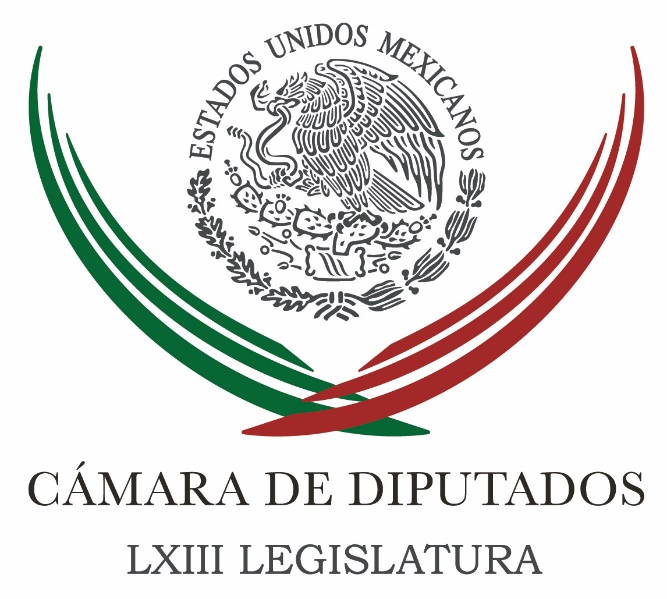 Carpeta InformativaSegundo CorteResumen:Accede Acción Nacional revisar Ley de Seguridad InteriorAcciones para evitar accidentes de niños en vacaciones, pide diputada Recibirá la UNAM reconocimiento del Congreso de la Unión por sus dos geoparques mundialesDiputados panistas condenan el ataque a la Asamblea Nacional de Venezuela México y Francia en momento histórico de cercanía y colaboraciónPRI busca abanderar nuevas causas y retomar agendas pendientes: Ruiz MassieuJueves 06 de junio 2017TEMA(S): Trabajo LegislativoFECHA: 06/07/2017HORA: 13:25 PMNOTICIERO: Excélsior OnlineEMISIÓN: Segundo CorteESTACION: OnlineGRUPO: ImagenAccede Acción Nacional revisar Ley de Seguridad InteriorEl Partido Acción Nacional (PAN) aceptó entrar al análisis de la Ley de Seguridad Interior, luego de meses de advertir que no aceptaría la discusión de este ordenamiento si el PRI no avala primero la Reforma de Seguridad Pública que crea el Mando Mixto Policial.El diputado Jorge Ramos y el senador Roberto Gil afinan la propuesta del PAN que discutirán el próximo 20 de julio con los priistas, para ver si hay posibilidades de crear el marco jurídico para las tareas de seguridad pública de las fuerzas armadas como el combate al crimen organizado.En entrevista, Jorge Ramos dijo que el 20 de julio se reunirá con el coordinador de los diputados del PRI, César Camacho, para revisar un nuevo proyecto de dictamen.A la reunión también asistirá la presidenta de la Comisión de Gobernación, Mercedes Guillén, y la diputada Martha Tamayo, quien propuso una iniciativa en la materia.Ramos Hernández explicó que el objetivo del encuentro es revisar contenidos y ver que el proyecto de iniciativa sea acorde a la realidad del país y de respeto a los derechos humanos. ar/m TEMA(S): Trabajo legislativoFECHA: 06/07/17HORA: 13:45 PMNOTICIERO: Notimex OnlineEMISIÓN: Segundo CorteESTACION: Online GRUPO: NotimexAcciones para evitar accidentes de niños en vacaciones, pide diputada La diputada de Nueva Alianza, Angélica Reyes Ávila, consideró necesario informar a la población sobre medidas de seguridad para evitar accidentes infantiles durante la temporada vacacional.Precisó que al concluir el periodo escolar 2016-2017, más de 25.7 millones de niñas y niños estarán de vacaciones, por lo que los incidentes en los que se ven involucrados aumentan 25 por ciento, de acuerdo con el Instituto Mexicano del Seguro Social (IMSS).Por ello, instó a las dependencias correspondientes para que impulsen campañas de difusión que coadyuven a tener una ciudadanía informada y prevenida para proteger la integridad física de los infantes.Recordó que los accidentes en el hogar son la principal causa de muerte infantil y representan 40 por ciento del total de fallecimientos de menores de entre uno y 14 años de edad, de acuerdo con el Centro Nacional para la Prevención de Accidentes (Conapra).La legisladora también indicó que se deben tomar las previsiones necesarias para cuidar la salud de los niños debido a las altas temperaturas, pues en esta época las enfermedades gastrointestinales y la insolación se presentan con mayor frecuencia.La también secretaria de la Comisión de los Derechos de la Niñez en la Cámara de Diputados consideró de suma importancia concientizar a la ciudadanía sobre el uso del bloqueador o filtro solar antes de exponerse al sol.Por último, Reyes Ávila comentó que si los niños realizan actividades acuáticas durante las vacaciones, sus padres deben enseñarles a respetar las normas de seguridad en piscinas y playas. gh/mTEMA(S): Trabajo LegislativoFECHA: 06/07/2017HORA: 12:50 PMNOTICIERO: El Universal OnlineEMISIÓN: Segundo CorteESTACION: OnlineGRUPO: El UniversalRecibirá la UNAM reconocimiento del Congreso de la Unión por sus dos geoparques mundialesLa Universidad Nacional Autónoma de México, mediante sus institutos de Geofísica y Geografía, recibirá un reconocimiento de la Comisión Permanente del Congreso de la Unión por su labor en la homologación como geoparques mundiales de la Comarca Minera de Hidalgo y la Mixteca Alta de Oaxaca. Ayer, la Mesa Directiva de dicha comisión acordó el formato para la entrega del reconocimiento a esta casa de estudios, que se llevará a cabo el próximo miércoles 26 de julio. En mayo pasado, la Organización de las Naciones Unidas para la Educación, la Ciencia y la Cultura (UNESCO) homologó como geoparques mundiales tanto a la Comarca Minera como a la Mixteca Alta, los primeros en nuestro país con esa categoría. Se trata de dos sitios con apreciable diversidad geológica, en los que sus habitantes se encuentran comprometidos en resguardar el patrimonio natural y alentar el desarrollo sostenible de sus territorios. Los geoparques son una iniciativa reciente en el mundo. Iniciaron a finales del siglo pasado y se formalizaron con la creación de la primera red en Europa, en el 2000, con sólo cuatro integrantes: en España, Francia, Alemania y Grecia. Su objetivo es promover y dar a conocer el patrimonio geológico y su importancia, y al mismo tiempo, su relación con la sociedad. Ambos destinos La Comarca Minera es una región histórica de Hidalgo donde se ubicaba el distrito minero Pachuca-Real del Monte, que durante 400 años fue el más productivo del mundo. Es una zona con gran bio y geodiversidad, con yacimientos de obsidiana que fueron los más importantes de Mesoamérica y le dieron poderío militar a toltecas, teotihuacanos y mexicas. Hoy la zona ocupa uno de los primeros sitios a escala nacional en turismo de fin de semana, relacionado con balnearios, haciendas y pueblos mágicos. En tanto, la Mixteca Alta es una región al oeste de Oaxaca, que comprende nueve municipios –aunque la superficie es de sólo 415 kilómetros cuadrados–, en donde las autoridades se rigen por usos y costumbres. El municipio sede del geoparque es Santo Domingo.Se trata de un área indígena de alta marginación, afectada por una intensa erosión y degradación de recursos que, no obstante, ha tenido un lado positivo al convertirse en un medio educativo. También se cuenta con bio y geodiversidad, así como arqueología y patrimonio arquitectónico. ar/m TEMA(S): Trabajo LegislativoFECHA: 06/07/2017HORA: 09: 26 AMNOTICIERO: 20 Minutos OnlineEMISIÓN: Segundo CorteESTACION: OnlineGRUPO: 20 MinutosDiputados panistas condenan el ataque a la Asamblea Nacional de Venezuela El PAN en la Cámara de Diputados expresó su respaldo total e incondicional a la Asamblea Nacional de Venezuela y se pronunció por el restablecimiento del orden constitucional y se libere a los presos políticos. El coordinador de la bancada panista, Marko Cortés Mendoza dijo que los diputados de Acción Nacional apoyan al pueblo venezolano representado en su Asamblea Nacional. “Condenamos la alteración del mandato constitucional que viola el presidente Nicolás Maduro y hacemos un llamado al Alto Comisionado de los Derechos Humanos de la Organización de las Naciones Unidas para que contribuya a preservar la inmunidad legislativa". Cortés Mendoza se refirió así a los hechos de violencia ocurridos en las instalaciones de la Asamblea Nacional de Venezuela y dijo que el Grupo parlamentario se mantendrá atento al curso de los acontecimientos, y refrendó su respeto a los derechos humanos. bmj/mTEMA(S): Información GeneralFECHA: 06/07/2017HORA: 12:40 PMNOTICIERO: UnomásUno OnlineEMISIÓN: Segundo CorteESTACION: OnlineGRUPO: UnomásUnoMéxico y Francia en momento histórico de cercanía y colaboraciónLa cancillería señala que las relaciones entre México y Francia viven un momento histórico de gran cercanía y profunda colaboración; este último “es un país aliado esencial en la diversificación de sus vínculos económicos”. En un video difundido en la red social Twitter, señala que actualmente mil 755 empresas francesas de distintos sectores se benefician de las múltiples ventajas competitivas que ofrece México y en el ámbito multilateral, ambas naciones comparten su compromiso con la lucha contra el cambio climático.La visita de trabajo que realiza el presidente Enrique Peña Nieto a Francia es su primer encuentro con Emmanuel Macron como mandatario de ese país europeo. De acuerdo con la agenda oficial está previsto que a las 20:00 horas locales (13:00 horas del centro de México), Peña Nieto llegue al Palacio del Elíseo, junto con su esposa, Angélica Rivera de Peña.Ambos jefes de Estado sostendrán una reunión privada a la que asistirán, el canciller Luis Videgaray y el ministro de Europa y Asuntos Exteriores de Francia, Jean-Yves Le Drian, para que posteriormente ambos mandatarios den un mensaje a medios de comunicación. Más tarde el presidente de México asistirá a una cena que ofrece en honor de su visita su homólogo francés, en el Salón Embajadores de ese palacio, y al término tendrán un encuentro acompañados por sus esposas, Angélica Rivera de Peña y Brigitte Macron, respectivamente, en el Salón de Retratos. ar/m TEMA(S): Información GeneralFECHA: 06/07/2017HORA: 11: 36 AMNOTICIERO: 20 Minutos OnlineEMISIÓN: Segundo CorteESTACION: OnlineGRUPO: 20 MinutosPRI busca abanderar nuevas causas y retomar agendas pendientes: Ruiz MassieuLa Secretaria General del Comité Ejecutivo Nacional (CEN) del PRI, Claudia Ruiz Massieu, resaltó el empoderamiento de la mujer indígena y señaló que el partido atiende esta acción para que acceda a posiciones de liderazgo y que irrumpa en los espacios de toma de decisiones, por derecho propio. Al acudir a la IV Reunión Nacional de Coordinadoras Estatales de Mujeres Indígenas rumbo a la XXII Asamblea Nacional en Oaxaca, aseguró que el PRI busca abanderar nuevas causas y retomar agendas pendientes y no estará completo sino integra la voz de las mujeres indígenas. "Sólo empoderada, podrá conquistar la igualdad por sí misma y para sí misma". Ante más de dos mil quinientas mujeres indígenas, la secretaria destacó que para lograr condiciones de mayor justicia, inclusión e igualdad que perduren en el largo plazo, las priistas han demostrado que la ley, las instituciones y el trabajo político son el canal eficiente.Prueba de ello, es la reforma constitucional promovida por el Presidente Enrique Peña Nieto, que tiene como objetivo lograr la paridad de representación política, gracias a la cual actualmente más del 42 por ciento de la Cámara de Diputados está integrado por mujeres. bmj/m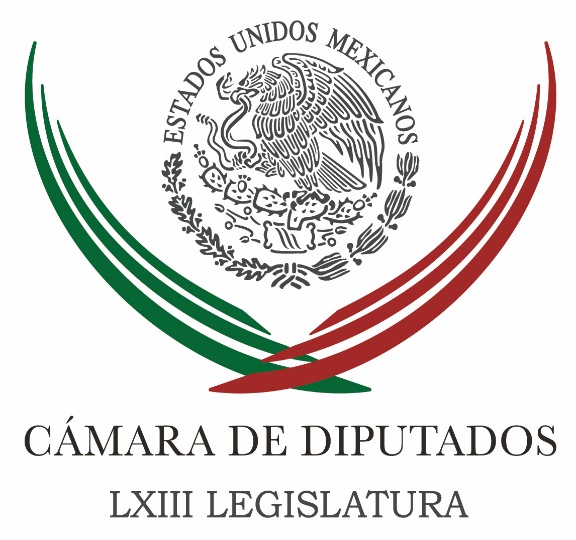 Carpeta InformativaTercer CorteResumen: PAN y PRI alistan nuevo dictamen en materia de Seguridad InteriorLegisladores se alistan para abordar Ley de Mejora RegulatoriaSi el gobierno pacta con Duarte su impunidad, será el 'acabose': PESLlama diputado Hernández Soriano a reforzar apoyo legal a menores migrantesPrioritario combatir venta de productos “milagro”, afirma diputada Agustín Basave propone candidato externo para encabezar el Frente Amplio OpositorAlista Senado cambios al Nuevo Sistema de Justicia Penal Acusatorio para subsanar deficienciasDemanda el PRD en el Senado que Gobierno revele contenido y acuerdos de la reunión de EPN y John KellyNadie puede hacer menos los avances del gobierno: OsorioZavala pide al PAN buscar al candidato más competitivo para 2018Renuncian 6 columnistas a El Universal por manejo de información sobre SNA06 de julio de 2017TEMA(S): Trabajo LegislativoFECHA: 06/07/17HORA: NOTICIERO: Noticias MVSEMISIÓN: Tercer CorteESTACION: Online:GRUPO: Noticias MVS0PAN y PRI alistan nuevo dictamen en materia de Seguridad InteriorAngélica Melín Campos, reportera: Los diputados federales no han dejado de lado la discusión de la Ley de Seguridad Interior, que regularía la intervención de las Fuerzas Armadas en esas tareas, afirmó el presidente de la Comisión de Seguridad Pública de la Cámara de Diputados, Jorge Ramos.El congresista del Partido Acción Nacional (PAN) incluso confirmó que su bancada y la del Partido Revolucionario Institucional (PRI) han retomado el tema y trabajan en conjunto en la revisión de un nuevo dictamen.Adelantó que el próximo 20 de julio, sostendrá una reunión con la presidenta de la Comisión de Gobernación, Mercedes Guillén; y con los diputados promoventes, los priístas Martha Tamayo y César Camacho, con el propósito de afinar el nuevo documento.“Ya lo estamos trabajando, yo tengo una reunión para el 20 de julio, con la presidenta de la Comisión de Gobernación y la inicialista, Martha Tamayo, junto con César Camacho para revisar contenidos y ver que el proyecto de iniciativa vaya en un dictamen adecuado a la realidad del país, que respete derechos humanos y que resuelva también esta ausencia de un marco jurídico adecuado para que las Fuerzas Armadas puedan accionar en seguridad interior”, refrendó.Ramos Hernández recalcó que la revisión del nuevo dictamen está en marcha, sin embargo, puntualizó que no es posible garantizar que el acercamiento derive en acuerdos con el PRI, y ello de paso a la convocatoria a un periodo extraordinario de sesiones.“Pues mire, la verdad no quisiera especular con eso, porque no veo condiciones en este momento, pero tampoco podría garantizar que, en algún momento, por alguna coyuntura que no alcanzo a ver pudiera convocarse. Creo que el tema lo amerita sin duda, pero no está a mi alcance esa decisión”, dijo.Apuntó que en el análisis sobre Seguridad Interior se ha sumado el senador panista Roberto Gil Zuarth, a fin de allanar el camino a esa reforma en la colegisladora.dlp/mTEMA(S): Trabajo LegislativoFECHA: 6/07/17HORA: 19:39NOTICIERO: La Crónica.comESTACIÓN: Online GRUPO: Crónica0Legisladores se alistan para abordar Ley de Mejora RegulatoriaNOTIMEX.- La Comisión de Economía de la Cámara de Diputados está atenta para recibir la iniciativa del Ejecutivo a fin de elaborar una Ley General de Mejora Regulatoria, que obligue a dependencias y entidades de todos los niveles de gobierno a dar plena seguridad jurídica.El presidente de dicha instancia legislativa, Jorge Dávila, detalló que además permitirá facilitar trámites y servicios que requieran particulares y empresas, y coadyuvará a elevar los niveles de productividad y competitividad del país.El 5 de febrero, en ocasión del centenario de la Constitución Política, el Ejecutivo federal promulgó un decreto que reformó los artículos 25 y 73 de la Constitución, con lo que dotó al Congreso de las atribuciones necesarias para expedir la nueva Ley General de Mejora Regulatoria.Ante ello, estimó que los aspectos básicos que deberá contener este proyecto de ley son la creación de un Sistema Nacional de Mejora Regulatoria, con la participación de los sectores público, académico, social y privado.Además un Catálogo Nacional de Regulaciones, Trámites y Servicios, que sea vinculante y en el que participen todos los organismos de la Administración Pública Federal (entidades federativas, municipios, organizaciones autónomas, empresas productivas y poderes Ejecutivo, Legislativo y Judicial).Asimismo mecanismos de protesta ciudadana, mediante los cuales empresarios y ciudadanos puedan formular una queja expedita y fincar responsabilidades contra autoridades que violen la ley, que exijan trámites o requisitos no inscritos en catálogo o que no estén vigentes.De igual manera un Observatorio de Mejora Regulatoria, ajeno al gobierno e integrado por ciudadanos, empresarios, académicos y organizaciones de la sociedad civil que revise y monitoree el cumplimiento de objetivos.Sostuvo que todas las regulaciones se someterán a un proceso de revisión periódica, para garantizar que generen mayores beneficios que costos. "En la Comisión de Economía impulsaremos las modificaciones necesarias para que por cada regulación que se expida se eliminen dos existentes", sostuvo.Asimismo, para obligar a la Administración Pública y los poderes de gobierno a identificar áreas de oportunidad e implementar programas permanentes para la mejora de sus regulaciones y simplificación de trámites, en beneficio de los ciudadanos y las empresas.Planteó la creación de un padrón nacional de verificadores, visitadores e inspectores, que incluya la lista de todos los servidores públicos que puedan realizar visitas domiciliarias."En la Comisión de Economía asumiremos el compromiso de analizar a fondo y enriquecer este proyecto, pero de antemano observamos que traerá grandes beneficios para la sociedad y el país", subrayó."El mensaje de fondo de esta iniciativa es que en México exista menos aparato burocrático y se le dé mayor espacio a la sociedad; menos regulaciones y las que prevalezcan que estén bien hechas y en realidad contribuyan a la simplificación en todos los ámbitos", concluyó.   Jam/mTEMA(S): Trabajo LegislativoFECHA: 06/07/17HORA: NOTICIERO: Noticias MVSEMISIÓN: Tercer CorteESTACION: Online:GRUPO: Noticias MVS0Si el gobierno pacta con Duarte su impunidad, será el 'acabose': PESAngélica Melín Campos, reportera: La fracción parlamentaria del Partido Encuentro Social (PES) en la Cámara de Diputados, exigió aplicar todo el peso de la ley al exgobernador de Veracruz, Javier Duarte, en cuanto se concrete su extradición a México.El coordinador Alejandro González llamó “ratero” a Duarte de Ochoa y manifestó que esperanza en que se le imponga el castigo que se merece, por haber “desgraciado” a los veracruzanos.Advirtió que si el Gobierno Federal se atreve a establecer un trato de impunidad con él, sería el “acabose”.“Ojalá y las leyes aquí en México se pronuncien con todo rigor, que le den el castigo que merece un personaje que le ha hecho tanto daño a México, que ha desgraciado de la forma que ha desgraciado a un estado como Veracruz”, enfatizó.  “Yo lo que pienso, es que con toda seguridad no puede haber ningún tipo de trato hacia este tipo de personajes, sería el acabose de cualquier gobierno solapar a un personaje como Duarte. Yo confío en que en ningún momento haya este tipo de acuerdo, es más, me atrevo a afirmar que no lo hay, ojalá”, externó.  El legislador arremetió contra el también ex militante del Partido Revolucionario Institucional (PRI), al que tajantemente llamó “ratero”.“Una persona que comete todos los agravios que cometió contra un estado en el que nació, que le dio la oportunidad de ser lo que es, haberle hecho todo lo que le hizo, definitivamente hay que estar loco. Yo creo que el señor, en su errado pensamiento, que como ustedes saben, creo que está distorsionado de la realidad, creerá que con eso podrá salir avante”, recalcó.“Yo creo que ustedes saben que hay una cantidad de delitos que lo perciben, hay una cantidad de evidencias totalmente tangibles que demuestran que el señor es un hombre corrupto, que el señor es un ratero, para decirlo con todas sus palabras”, sentenció González Murillo.Indignado por el caso del exmandatario veracruzano, el legislador por Hidalgo señaló que éste ha “enloquecido”, y eso se nota “desde la barba, la forma de ver y cómo anda peinado”.Recriminó el “cinismo y descaro” con que Duarte de Ochoa se ha presentado a sus audiencias ante la justicia de Guatemala, donde afirmó que los delitos que se le imputan son irrisorios y no tienen sustento. dlp/mTEMA(S): Trabajo LegislativoFECHA: 06/07/17HORA: 14:57NOTICIERO: Enfoque NoticiasEMISIÓN: Tercer CorteESTACION: Online:GRUPO: Enfoque Noticias0Llama diputado Hernández Soriano a reforzar apoyo legal a menores migrantesSergio Perdomo, reportero: A raíz del reciente fallo de una Corte de Apelaciones en Estados Unidos para que los menores que ingresan solos a ese país tengan derecho a una audiencia y puedan impugnar su detención, el diputado federal del PRD, Rafael Hernández Soriano, exhortó al Estado mexicano a reforzar la presencia de personal capacitado en sus consulados a fin de que brinden asesoría legal a este segmento de la población.El también Secretario de la Comisión de Derechos de la Niñez dijo que la resolución de la Corte “pone al Estado mexicano en la obligación de contar con los oficiales correspondientes en los consulados; hablamos de brindar apoyo a miles de menores de México y Centroamérica que cruzan solos la frontera estadounidense para buscar a sus familiares, mejorar su panorama económico o huyen de la violencia”.Reconoció que el fallo de los magistrados estadounidenses se apega a la Convención Internacional de Derechos del Niño porque antepone capacidades jurídicas amplias de los menores como sujetos de derecho que pueden por sí mismos, hablar ante la autoridad sin importar su carácter migratorio.“Espero que la Secretaría de Relaciones Exteriores y el Instituto Nacional de Migración pongan manos a la obra y aprovechen esta resolución para que defiendan a niñas y niños que se desplazan sin compañía de un adulto; no olvidemos que la niñez es un segmento muy sensible de la población por la vulnerabilidad a la que está expuesto”, abundó.Añadió que con la citada resolución los menores que caigan en manos de la Oficina de Reasentamiento de refugiados (ORR por sus siglas en inglés) requerirán de asistencia legal inmediata y especializada en el tema de la infancia. Por ello, abundó, el gobierno mexicano tiene la obligación de actuar con celeridad en beneficio de miles de menores migrantes.Sin el derecho de audiencia como ha sido hasta ahora, los menores migrantes carecen de espacio adecuado para impugnar las determinaciones de la ORR.Estadísticas del Censo de EU al 2015 revelaron que 11.7 millones de migrantes eran de origen mexicano, de los cuales 699 mil 700 son niñas, niños y adolescentes.Respecto al fenómeno de menores migrantes, cifras recientes revelan que cerca de 100 mil niños centroamericanos abandonaron sus países en 2016 y se prevé que en 2017 el número supere los 150 mil. Entre las principales causas de la migración está el deseo de reunirse con sus familiares en EU, huir de la violencia o buscar una mejor opción de desarrollo. dlp/mTEMA(S): Trabajo Legislativo FECHA: 06/07/17HORA: 14:48NOTICIERO: Notimex / EMISIÓN: Tercer Corte  ESTACION: Online GRUPO: Notimex 0Prioritario combatir venta de productos “milagro”, afirma diputada La diputada Karina Sánchez Ruiz solicitó a las autoridades reforzar acciones de vigilancia y control de calidad en los comercios donde se venden productos naturistas y suplementos alimenticios, a fin de que cuenten con las normas de control necesarias.En entrevista, la legisladora de Nueva Alianza e integrante de la Comisión de Salud en San Lázaro afirmó que se debe alertar a la ciudadanía sobre los riesgos que conlleva adquirir productos denominados “milagro” y consumirlos sin supervisión médica.“De acuerdo con el Centro Nacional de Farmacovigilancia de la Secretaría de Salud, sus efectos van desde nerviosismo, cólicos, ansiedad, diarrea, mareos, insomnio, alteraciones en el hígado o dolores en abdomen, espalda y cabeza, entre otros”, señaló.Sánchez Ruiz indicó que en la actualidad tanto hombres como mujeres ingieren cualquier sustancia, medicamento o suplemento con tal de tener la figura que desean, pero no son conscientes del peligro que representa su consumo.“Por ello, es fundamental reforzar las acciones de vigilancia sanitaria en todos los establecimientos y tiendas naturistas que los ofrecen, así como realizar operativos contra medicamentos o suplementos que se comercializan en la vía pública o Internet”, subrayó.La diputada por el estado de Oaxaca expuso que de acuerdo con la Comisión Federal para la Protección de Riesgos Sanitarios (Cofepris) entre 50 y 90 por ciento de los medicamentos que se adquieren por Internet son irregulares.Además, explicó, tienen compuestos desconocidos o no cuentan con la calidad, seguridad o eficacia necesarias y tampoco poseen un registro sanitario que los autentifique, lo cual representa un riesgo para las personas que los adquieren.En ese sentido, reconoció los esfuerzos que realiza la Cofepris, que con el apoyo de la Policía Cibernética hasta enero de este año retiraron tres mil 432 páginas de Internet de productos "milagro".Destacó que esa dependencia también efectuó 156 operativos de verificación sanitaria en todo el país, lo que permitió decomisar más de cuatro mil piezas de esos artículos. /gh/mTEMA(S): Partidos PolíticosFECHA: 06/07/17HORA: 15:05NOTICIERO: Enfoque NoticiasEMISIÓN: Tercer CorteESTACION: Online:GRUPO: Enfoque Noticias0Agustín Basave propone candidato externo para encabezar el Frente Amplio OpositorGerardo Cedillo, reportero: El ex presidente nacional del PRD Agustín Basave, señaló que de cara a la elección presidencial del 2018 el Frente Amplio Opositor es veneno puro para el dinosaurio priista pero solo funcionará con un candidato externo y apartidista Señaló que el voto está totalmente fragmentado y lo qué hay que hacer para lograr un cambio de régimen, que es el propósito de la oposición, es sacar al PRI del poder con un frente amplio que logre una alianza electoral y un gobierno de coalición, que no solo garantice gobernabilidad sino también honestidad Y un combate serio contra la corrupción. El diputado Agustín Basave, confió en que MORENA que encabeza Andrés Manuel López Obrador se sume al Frente porque está claro que sólo nadie podrá vencer al PRI. Agustín Basave finalmente señaló que el PRI y el gobierno buscarán dinamitar al Frente Amplio primero desde fuera y después desde el interior de los propios partidos. dlp/mTEMA(S): Información GeneralFECHA: 06/07/17HORA: NOTICIERO: Noticias MVSEMISIÓN: Tercer CorteESTACION: InternetGRUPO: MVSNo se convoca a periodo extraordinario por diferencias entre PRI y PAN: BarbosaÓscar Palacios, reportero: El vicecoordinador político del PT en el Senado, Miguel Barbosa Huerta, aseguró que no se ha podido convocar a un periodo extraordinario de sesiones debido a las diferencias que existen entre el PRI y el PAN por el tema electoral, lo cual ha impedido que se pongan de acuerdo para repartirse los nombramientos del Fiscal Anticorrupción y del Fiscal General de la República.En conferencia de prensa, Miguel Barbosa advirtió que el periodo extraordinario se ha entrampado debido a la intención de Acción Nacional de apoderarse del nombramiento del Fiscal General de la República.Señaló, en este sentido, que el PAN está buscando acordar con el PRI un reparto de cuotas, para quedarse con la Fiscalía General, cuyo titular tendrá una gestión transexenal.Barbosa Huerta resaltó que, de igual forma, existe un acuerdo entre el Gobierno Federal y el PAN para integrar las salas especializadas en materia de combate a la corrupción. Sin embargo, afirmó que los nombramientos se han frenado debido a la desavenencia electoral entre ambos partidos.El senador por el PT advirtió que el periodo extraordinario sería un fracaso si no se contempla el marco legal para la Fiscalía Anticorrupción y no se lleva a cabo una revisión adecuada de los perfiles propuestos por el Ejecutivo para ocupar las salas especializadas en la materia. Masn/mTEMA(S): Trabajo LegislativoFECHA: 06/07/17HORA: 16:38NOTICIERO: Enfoque NoticiasEMISIÓN: Tercer CorteESTACION: Online:GRUPO: Enfoque Noticias0Alista Senado cambios al Nuevo Sistema de Justicia Penal Acusatorio para subsanar deficienciasGerardo Cedillo, reportero: La bancada del PRI en el Senado presentará un conjunto de reformas y adiciones al nuevo sistema de justicia penal acusatorio, para subsanar las fallas y faltas que presenta y que están a tiempo de arreglarse.Cristina Díaz Salazar, presidenta de la Comisión de Gobernación, reveló que los coordinadores de su partido en las cámaras de Senadores y Diputados, Emilio Gamboa Patrón y César Camacho Quiroz, respectivamente, encargaron desde hace 4 meses un diagnóstico de las deficiencias de este nuevo sistema.La legisladora señaló que hasta ahora se han revisado entre 35 y 40 artículos de distintas leyes, que le dan sustento al sistema penal acusatorio.Reconoció que después de esta examinación, se encontraron faltas y omisiones, que están a tiempo de cambiarse y arreglarse.“No estamos negados, pues, si hay necesidad de hacer cambios importantes a las leyes que integran este sistema y lo tenemos que hacer con la mejor voluntad política que está de nuestra parte, porque entendemos que un sistema del tamaño de este, tiene que tener por supuesto, omisiones o faltas y es perfectible. Lo aceptamos con humildad”.Destacó que hay voluntad política de los senadores del PRI, como del Ejecutivo Federal para perfeccionar el sistema y así darle a la ciudadanía un andamiaje que sí aplique una justicia expedita y eficaz.La senadora Cristina Díaz, comentó que estos cambios que pretenden hacérsele al nuevo sistema de justicia penal acusatorio, se han diseñado en consonancia con Renato Sales Heredia y Raúl Cervantes Andrade, comisionado nacional de Seguridad y procurador general de la República, respectivamente. dlp/mTEMA(S): Trabajo LegislativoFECHA: 06/07/17HORA: 15:05NOTICIERO: Enfoque NoticiasEMISIÓN: Tercer CorteESTACION: Online:GRUPO: Enfoque Noticias0Demanda el PRD en el Senado que Gobierno revele contenido y acuerdos de la reunión de EPN y John KellyGerardo Cedillo, reportero: Dolores Padierna Luna, coordinadora del PRD en el Senado, demandó al gobierno del presidente Enrique Peña Nieto, hacer público el contenido de la reunión que sostuvo con John Kelly, secretario de Seguridad Nacional de los Estados Unidos.La legisladora aseveró que la visita de tres días de Kelly a México, fue para ablandar al gobierno de Peña Nieto a la víspera que inicie la renegociación del Tratado de Libre Comercio de América del Norte (TLCAN).Dijo que el general del Ejército de los Estados Unidos, es uno de los halcones del gobierno de Donald Trump, por la dureza en sus posturas.Reiteró que el presidente norteamericano decidió enviar a su policía malo por delante, para suavizar a México antes de que inicie la modernización del TLCAN.“Demandamos que el gobierno de Peña Nieto informe con rapidez y amplitud sobre los tratos que sostiene con funcionarios de un gobierno que no ha tenido, precisamente, muestras de amistad con México”.Padierna Luna criticó que el procurador general de la República, Raúl Cervantes Andrade y el secretario de Relaciones Exteriores, Luis Videgaray Caso, negociaran a puerta cerrada con Kelly, porque han mostrado una posición muy dócil ante ese gobierno. dlp/mTEMA(S): Información GeneralFECHA: 6/07/17HORA: 17:48NOTICIERO: Milenio.comESTACIÓN: Online GRUPO: Milenio0Nadie puede hacer menos los avances del gobierno: OsorioAgregó que la actual administración no tuvo visión de corto plazo, sino que impulsó transformaciones que le servirán al país tanto en el presente como en el futuro. LORENA LÓPEZ.- Ciudad de México. El secretario de Gobernación, Miguel Ángel Osorio Chong, dijo que nadie puede hacer menos los avances alcanzados por el gobierno y la sociedad y aseguró que las transformaciones conseguidas servirán para el presente y el futuro.Al respecto, destacó que la actual administración no tuvo miras "de corto plazo", porque ya no se podía continuar en la inercia ni limitarse a escuchar, cada año, más y más cifras de pobreza.Aunque reconoció que "tenemos retos, muchos", insistió en que éstos deben enfrentarse en unidad, multiplicando los fotos de participación de modo que se avance en la convivencia pacífica."La Secretaría de Gobernación está abierta; por supuesto, escuchamos las diferentes voces. Hay muchos retos hacia adelante, (pero) nadie puede tampoco hacer menos el avance que como sociedad, junto con su gobierno, hemos alcanzado, esas transformaciones que nos van a servir para el hoy y para el mañana", expresó.En ese sentido, dijo que los problemas de México no deben servir para "dividir, en aras de intereses personales", y que la paz nunca debe dar paso al encono.Al otorgar oficialmente el registro a 79 nuevas agrupaciones religiosas, Osorio Chong aseguró que la pluralidad es una de las mayores fortalezas del país, y que la diversidad de creencias no es la excepción. Hizo énfasis en que la libertad es un valor fundamental de México, ya que para adherirse a una religión no hay condicionante legal alguna.El secretario de Gobernación reconoció que los distintos credos trabajan por las mejores causas del país, lo mismo en labores contra la pobreza, que en favor de los derechos humanos o en la defensa de migrantes; incluso, agregó, en las localidades más apartadas con problemas de delincuencia y adicciones, con lo que contribuyen a la restauración del tejido social y el fortalecimiento de valores.Una vez más destacó la cualidad laica del Estado mexicano y extendió un reconocimiento por parte del gobierno a la labor de las diferentes iglesias.Acompañado del subsecretario de Población, Migración y Asuntos Religiosos, Humberto Roque, el secretario Osorio Chong llamó a seguir fortaleciendo al México laico, de derechos y libertades."Tenemos retos, muchos, los tenemos que enfrentar juntos, nadie por separado, en la unidad" porque "en democracia nadie sobra, todas y todos caben, con sus diferencias, con sus diferentes aspiraciones y, por supuesto, con sus grandes capacidades", dijo al reiterar su invitación para consolidar unidos las transformaciones logradas.   Jam/mTEMA(S): Partidos PolíticosFECHA: 06/07/17HORA: NOTICIERO: Noticias MVSEMISIÓN: Tercer CorteESTACION: Online:GRUPO: Noticias MVS0Zavala pide al PAN buscar al candidato más competitivo para 2018Ernestina Álvarez, reportera: La aspirante a la candidatura presidencial del Partido Acción Nacional (PAN), Margarita Zavala, llamó a la dirigencia nacional de su partido a buscar al más competitivo para 2018 y definir sus alianzas no afectando su identidad.De gira por Oaxaca, indicó que el frente amplio opositor aún no define si van contra el PRI o Andrés Manuel López Obrador."Tal y cómo se están planteando no hay ni pies ni cabeza, justamente me acaba de decir que si la alianza es contra el PRI como dijo Gustavo Madero y Rafael Moreno, con razón tienen de decirle a López Obrador, si la alianza es contra López Obrador, entonces Fox tiene razón y hay que llamar al PRI... Estoy convencida que la alianza que tiene que hacer el PAN tiene que partir de sus propias definiciones y de su identidad", indicó.Zavala se mostró a favor de las alianzas pero que sean claras para los ciudadanos.dlp/mTEMA(S): Información GeneralFECHA: 6/07/17HORA: 18:47NOTICIERO: José Cárdenas InformaESTACIÓN: Online GRUPO: Radio Fórmula0Renuncian 6 columnistas a El Universal por manejo de información sobre SNAA través de una carta dirigida al presidente Ejecutivo y del Consejo de Administración del diario, Juan Francisco Ealy Ortiz, y al director general, Juan Francisco Ealy Jr, los columnistas José Luis Ochoa, Enrique Cárdenas Sánchez, Edna Jaime Treviño, Sergio López Ayllón, Jacqueline Peschard Mariscal y Pedro Salazar Ugarte informaron su salida de ese medio.Los seis integrantes del comité que desarrolla el Sistema Nacional Anticorrupción (SNA) y que colaboran en El Universal decidieron renunciar al periódico por lo que consideran un manejo equivocado de la información en la materia. A través de una carta dirigida al presidente Ejecutivo y del Consejo de Administración del diario, Juan Francisco Ealy Ortiz, y al director general, Juan Francisco Ealy Jr, los columnistas José Luis Ochoa, Enrique Cárdenas Sánchez, Edna Jaime Treviño, Sergio López Ayllón, Jacqueline Peschard Mariscal y Pedro Salazar Ugarte expresan su reconocimiento a la libertad que han tenido en ese medio de comunicación.Sin embargo, "desde hace algunos meses, pero sobre todo en las últimas semanas, El Universal ha adoptado una cobertura adversa ante uno de los proyectos de construcción institucional más relevante y urgente para nuestro país: el Sistema Nacional Anticorrupción…".En el noticiero de José Cárdenas se informó que los seis ex colaboradores consideran que el manejo de la información ha sido mediante "notas imprecisas, sin sustento fáctico, refractarias a verificar la información pública disponible…".   Jam/m